令和３年度 大分県商工会議所連合会経営指導員等採用候補者選定試験 募集要綱大分県商工会議所連合会人事管理委員会１　職務内容及び採用予定人数２　採用予定商工会議所及び所在地３　受験資格４　試験日時、試験会場等５　第１次試験の内容（ＳＰＩ）　　※新卒向け（卒業見込み含む）⇒ＳＰＩ３―Ｕ　　　※キャリア向け（１年以上の職務経験を有する人）⇒ＳＰＩ３―Ｇ６　受験申込受付期間等７　受験申込書の提出先８　受験手続（１）経営指導員等採用候補者選定試験を受けようとする人は、「令和3年度経営指導員等採用候補者選定試験申込書」及び「自己ＰＲ票」（様式不問・A4サイズ2枚以内／一行目に住所・氏名を要記入）を大分県商工会議所連合会人事管理委員会あてに、令和3年5月18日（火）から令和3年5月31日（月）までの間に必着するよう提出してください。　　　試験申込書は、大分県商工会議所連合会人事管理委員会の受付窓口に備えています。なお、試験申込書の郵送を希望するときは、140円分の切手を貼った宛先明記の返信用封筒〔角形2号（A4サイズ）の封筒〕を同封のうえ、「令和3年度経営指導員等採用候補者選定試験申込書希望」と明記し、大分県商工会議所連合会人事管理委員会宛、申込期限の10日前までに請求してください。　　※試験申込書は、大分県商工会議所連合会人事管理委員会（大分商工会議所内）のホームページからダウンロードすることができます。（ http://www.oita-cci.or.jp ）　　※「自己ＰＲ票」の内容については、様式不問につきお問い合わせにはお答えできません。９　試験結果発表　　第1次試験の合格者については、試験日の翌日以降1週間以内を予定として通知します。　　最終合格者については、試験日の翌日以降1週間以内を予定として通知します。　　 また、第1次試験、最終合格者の受験番号を大分商工会議所ビル2階に掲示するとともに、大分県商工会議所連合会（大分商工会議所内）のホームページに掲載します。10　採用の時期等（１）合格者は、別府商工会議所の経営指導員等採用候補者名簿に登載されます。（２）採用の時期は、令和4年4月1日以降です。（３）採用候補者名簿の有効期間は、令和5年3月31日までです。11　給与等の勤務条件（別府商工会議所）※採用前に職歴等一定の経験年数がある場合は、上記の金額に一定額が加算されます。12　その他　受験者は、第1次試験の実施日、場所に午前9時40分までに集合のうえ、試験会場入り口で受付を済ませてください。受験票は、受験前日までに受験申込者あてに送付します。第2次試験の日時・場所等については、第1次試験合格通知と併せて、通知します。13　問い合わせ、連絡先大分県商工会議所連合会 人事管理委員会（大分商工会議所内）／担当：城内、田中、野村〒870-0023 大分市長浜町3丁目15番19号　 ℡ (097) 536-324814　第1次試験会場案内図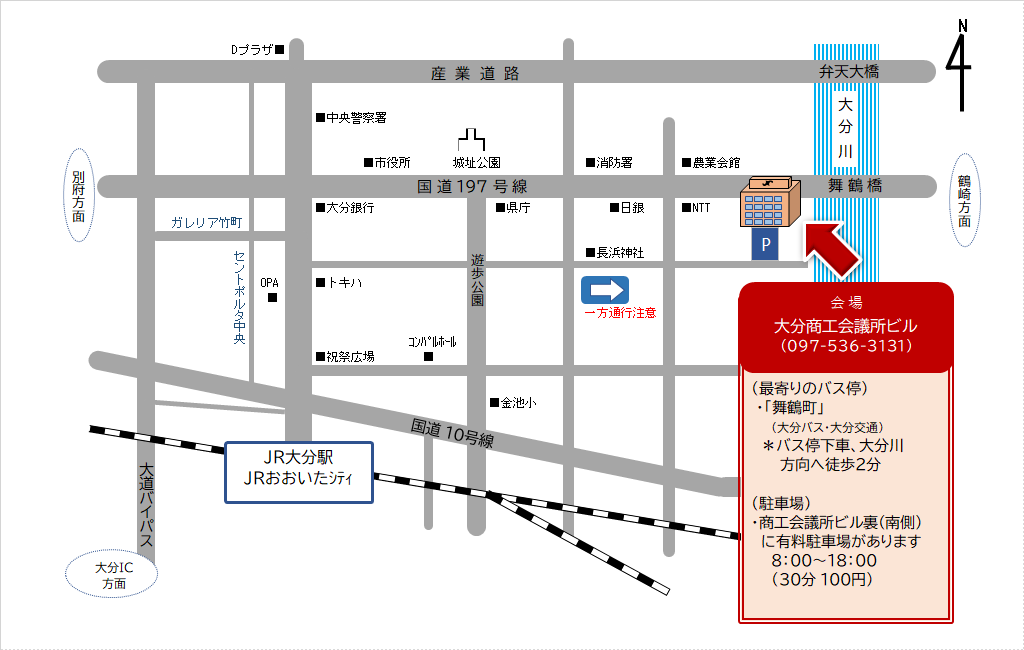 令和３年度経営指導員等採用候補者選定試験　申込書大分県商工会議所連合会職　　　　　務　　　　　内　　　　　容採用予定人数　経営指導員として、中小企業者の経営改善普及事業（中小企業の金融・経営・取引など諸課題の解決に向けた支援）に従事します。1名採用予定商工会議所所在地別府商工会議所　〒874-8588 大分県別府市中央町7-8受験資格大学を卒業程度の学力を有する人（卒業見込みを含む）であって、次のすべての条件を満たす人とします。令和4年4月1日現在の満年齢が45歳未満の人採用時期（令和4年4月1日予定）から、当該商工会議所で勤務できる人日本商工会議所主催簿記検定試験3級以上の資格を有する人（有していない人は、採用後1年以内に同級以上の資格取得を誓約できる人）（４） 普通自動車免許（ＡＴ限定可）を有する人　区　　分試験項目試験日試験種目時間試験会場第１次試験筆記試験令和3年6月20日(日)性格能力適性検査（ＳＰＩ） 10:00～12:30大分商工会議所ビル大分市長浜町3丁目15-19TEL:097-536-3248第２次試験第３次試験(第1次試験合格者のみ)面接試験令和3年7月上旬～中旬経営指導員としての適格性について個別面接別途通知別途通知試験科目試験の内容基礎能力検査知識のみでなく、理解力、思考力を問う内容性格検査職務への適応性と、性格傾向の面から評価する内容受験申込受付期間受付時間令和3年5月18日（火）～令和3年5月31日（月）平日　8:30～17:15受験申込書提出先所在地大分県商工会議所連合会人事管理委員会（大分商工会議所内）大分市長浜町3丁目15-19 大分商工会議所内TEL:097- 536-3248（１）初任給月額１７７,０００円※（２）給料以外の主な諸手当扶養手当・住居手当・通勤手当・超過勤務手当・賞与年２回(期末手当・勤勉手当)（３）勤務時間及び休日勤務時間：8:30～17:15(内休憩60分) 休日：土・日・祝祭日、年末年始、盆休暇（8/13～8/15）（ふりがな）（ふりがな）（ふりがな）（ふりがな）（ふりがな）（ふりがな）（ふりがな）（ふりがな）（ふりがな）性別欄（任意記入）性別欄（任意記入）性別欄（任意記入）性別欄（任意記入）※受 験 番 号※受 験 番 号□男　□女□男　□女□男　□女□男　□女Ｃ－大・別・佐―（　）Ｃ－大・別・佐―（　）□男　□女□男　□女□男　□女□男　□女※受 付 月 日※受 付 月 日生年月日生年月日年　　月　　日生（満　　歳）年　　月　　日生（満　　歳）年　　月　　日生（満　　歳）年　　月　　日生（満　　歳）年　　月　　日生（満　　歳）年　　月　　日生（満　　歳）年　　月　　日生（満　　歳）年　　月　　日生（満　　歳）年　　月　　日生（満　　歳）年　　月　　日生（満　　歳）年　　月　　日生（満　　歳）通知の宛先通知の宛先通知の宛先通知の宛先通知の宛先通知の宛先通知の宛先通知の宛先通知の宛先通知の宛先通知の宛先通知の宛先通知の宛先写　　真（横3.5cm×縦3.5cm）上半身・脱帽３ヶ月以内のもの写　　真（横3.5cm×縦3.5cm）上半身・脱帽３ヶ月以内のもの［同居先　　　  　方］［〒　 　－  　　］［℡（  　　）　　 局　　 　　番］［同居先　　　  　方］［〒　 　－  　　］［℡（  　　）　　 局　　 　　番］［同居先　　　  　方］［〒　 　－  　　］［℡（  　　）　　 局　　 　　番］［同居先　　　  　方］［〒　 　－  　　］［℡（  　　）　　 局　　 　　番］［同居先　　　  　方］［〒　 　－  　　］［℡（  　　）　　 局　　 　　番］［同居先　　　  　方］［〒　 　－  　　］［℡（  　　）　　 局　　 　　番］［同居先　　　  　方］［〒　 　－  　　］［℡（  　　）　　 局　　 　　番］［同居先　　　  　方］［〒　 　－  　　］［℡（  　　）　　 局　　 　　番］［同居先　　　  　方］［〒　 　－  　　］［℡（  　　）　　 局　　 　　番］［同居先　　　  　方］［〒　 　－  　　］［℡（  　　）　　 局　　 　　番］［同居先　　　  　方］［〒　 　－  　　］［℡（  　　）　　 局　　 　　番］［同居先　　　  　方］［〒　 　－  　　］［℡（  　　）　　 局　　 　　番］［同居先　　　  　方］［〒　 　－  　　］［℡（  　　）　　 局　　 　　番］写　　真（横3.5cm×縦3.5cm）上半身・脱帽３ヶ月以内のもの写　　真（横3.5cm×縦3.5cm）上半身・脱帽３ヶ月以内のもの上記以外の連絡先上記以外の連絡先上記以外の連絡先上記以外の連絡先上記以外の連絡先上記以外の連絡先上記以外の連絡先上記以外の連絡先上記以外の連絡先上記以外の連絡先上記以外の連絡先上記以外の連絡先上記以外の連絡先写　　真（横3.5cm×縦3.5cm）上半身・脱帽３ヶ月以内のもの写　　真（横3.5cm×縦3.5cm）上半身・脱帽３ヶ月以内のもの［同居先　　　 　 方］［〒　 　－  　　］［℡（  　　）　　 局　　 　　番］［同居先　　　 　 方］［〒　 　－  　　］［℡（  　　）　　 局　　 　　番］［同居先　　　 　 方］［〒　 　－  　　］［℡（  　　）　　 局　　 　　番］［同居先　　　 　 方］［〒　 　－  　　］［℡（  　　）　　 局　　 　　番］［同居先　　　 　 方］［〒　 　－  　　］［℡（  　　）　　 局　　 　　番］［同居先　　　 　 方］［〒　 　－  　　］［℡（  　　）　　 局　　 　　番］［同居先　　　 　 方］［〒　 　－  　　］［℡（  　　）　　 局　　 　　番］［同居先　　　 　 方］［〒　 　－  　　］［℡（  　　）　　 局　　 　　番］［同居先　　　 　 方］［〒　 　－  　　］［℡（  　　）　　 局　　 　　番］［同居先　　　 　 方］［〒　 　－  　　］［℡（  　　）　　 局　　 　　番］［同居先　　　 　 方］［〒　 　－  　　］［℡（  　　）　　 局　　 　　番］［同居先　　　 　 方］［〒　 　－  　　］［℡（  　　）　　 局　　 　　番］［同居先　　　 　 方］［〒　 　－  　　］［℡（  　　）　　 局　　 　　番］写　　真（横3.5cm×縦3.5cm）上半身・脱帽３ヶ月以内のもの写　　真（横3.5cm×縦3.5cm）上半身・脱帽３ヶ月以内のもの学 歴学 校 名(中学校以後のみ記入)学 校 名(中学校以後のみ記入)学 校 名(中学校以後のみ記入)学 校 名(中学校以後のみ記入)学　部学　部学　科学　科学　科在 学 期 間( 年　月～ 年　月)在 学 期 間( 年　月～ 年　月)在 学 期 間( 年　月～ 年　月)在 学 期 間( 年　月～ 年　月)卒・卒業見込・中退の別学 歴現在（最終）現在（最終）現在（最終）現在（最終）～～～～学 歴その前その前その前その前～～～～学 歴その前その前その前その前～～～～学 歴その前その前その前その前～～～～職　　　歴勤務先名・部課勤務先名・部課勤務先名・部課職　務　内　容（詳しく書いて下さい）職　務　内　容（詳しく書いて下さい）職　務　内　容（詳しく書いて下さい）職　務　内　容（詳しく書いて下さい）所　　在　　地所　　在　　地所　　在　　地所　　在　　地在 職 期 間( 年　月～ 年　月)在 職 期 間( 年　月～ 年　月)在 職 期 間( 年　月～ 年　月)職　　　歴現在（最終）現在（最終）現在（最終）～～～職　　　歴その前その前その前～～～職　　　歴その前その前その前～～～職　　　歴その前その前その前～～～職　　　歴その前その前その前免許 ・ 資格等の名称免許 ・ 資格等の名称免許 ・ 資格等の名称取得年月取得年月取得年月障害者の場合、配慮希望の有無障害者の場合、配慮希望の有無障害者の場合、配慮希望の有無障害者の場合、配慮希望の有無障害者の場合、配慮希望の有無□配慮希望　□配慮不要□配慮希望　□配慮不要□配慮希望　□配慮不要□配慮希望　□配慮不要上記で配慮希望とした場合(具体的に)上記で配慮希望とした場合(具体的に)上記で配慮希望とした場合(具体的に)上記で配慮希望とした場合(具体的に)上記で配慮希望とした場合(具体的に)上記で配慮希望とした場合(具体的に)上記で配慮希望とした場合(具体的に)上記で配慮希望とした場合(具体的に)上記で配慮希望とした場合(具体的に)上記で配慮希望とした場合(具体的に)上記で配慮希望とした場合(具体的に)上記で配慮希望とした場合(具体的に)上記で配慮希望とした場合(具体的に)上記で配慮希望とした場合(具体的に)上記で配慮希望とした場合(具体的に)上記で配慮希望とした場合(具体的に)上記で配慮希望とした場合(具体的に)上記で配慮希望とした場合(具体的に)本試験をどこでお知りになりましたか。（該当するものに○をつけてください。）ア．合同新聞（記事）　　 イ．リクナビＮＥＸＴウ．商工会議所ＨＰ　　 　エ．知 人 　　オ．ハローワーク　　　　 カ．その他（　　　　　　　）本試験をどこでお知りになりましたか。（該当するものに○をつけてください。）ア．合同新聞（記事）　　 イ．リクナビＮＥＸＴウ．商工会議所ＨＰ　　 　エ．知 人 　　オ．ハローワーク　　　　 カ．その他（　　　　　　　）本試験をどこでお知りになりましたか。（該当するものに○をつけてください。）ア．合同新聞（記事）　　 イ．リクナビＮＥＸＴウ．商工会議所ＨＰ　　 　エ．知 人 　　オ．ハローワーク　　　　 カ．その他（　　　　　　　）本試験をどこでお知りになりましたか。（該当するものに○をつけてください。）ア．合同新聞（記事）　　 イ．リクナビＮＥＸＴウ．商工会議所ＨＰ　　 　エ．知 人 　　オ．ハローワーク　　　　 カ．その他（　　　　　　　）本試験をどこでお知りになりましたか。（該当するものに○をつけてください。）ア．合同新聞（記事）　　 イ．リクナビＮＥＸＴウ．商工会議所ＨＰ　　 　エ．知 人 　　オ．ハローワーク　　　　 カ．その他（　　　　　　　）本試験をどこでお知りになりましたか。（該当するものに○をつけてください。）ア．合同新聞（記事）　　 イ．リクナビＮＥＸＴウ．商工会議所ＨＰ　　 　エ．知 人 　　オ．ハローワーク　　　　 カ．その他（　　　　　　　）本試験をどこでお知りになりましたか。（該当するものに○をつけてください。）ア．合同新聞（記事）　　 イ．リクナビＮＥＸＴウ．商工会議所ＨＰ　　 　エ．知 人 　　オ．ハローワーク　　　　 カ．その他（　　　　　　　）本試験をどこでお知りになりましたか。（該当するものに○をつけてください。）ア．合同新聞（記事）　　 イ．リクナビＮＥＸＴウ．商工会議所ＨＰ　　 　エ．知 人 　　オ．ハローワーク　　　　 カ．その他（　　　　　　　）本試験をどこでお知りになりましたか。（該当するものに○をつけてください。）ア．合同新聞（記事）　　 イ．リクナビＮＥＸＴウ．商工会議所ＨＰ　　 　エ．知 人 　　オ．ハローワーク　　　　 カ．その他（　　　　　　　）本試験をどこでお知りになりましたか。（該当するものに○をつけてください。）ア．合同新聞（記事）　　 イ．リクナビＮＥＸＴウ．商工会議所ＨＰ　　 　エ．知 人 　　オ．ハローワーク　　　　 カ．その他（　　　　　　　）本試験をどこでお知りになりましたか。（該当するものに○をつけてください。）ア．合同新聞（記事）　　 イ．リクナビＮＥＸＴウ．商工会議所ＨＰ　　 　エ．知 人 　　オ．ハローワーク　　　　 カ．その他（　　　　　　　）本試験をどこでお知りになりましたか。（該当するものに○をつけてください。）ア．合同新聞（記事）　　 イ．リクナビＮＥＸＴウ．商工会議所ＨＰ　　 　エ．知 人 　　オ．ハローワーク　　　　 カ．その他（　　　　　　　）本試験をどこでお知りになりましたか。（該当するものに○をつけてください。）ア．合同新聞（記事）　　 イ．リクナビＮＥＸＴウ．商工会議所ＨＰ　　 　エ．知 人 　　オ．ハローワーク　　　　 カ．その他（　　　　　　　）本試験をどこでお知りになりましたか。（該当するものに○をつけてください。）ア．合同新聞（記事）　　 イ．リクナビＮＥＸＴウ．商工会議所ＨＰ　　 　エ．知 人 　　オ．ハローワーク　　　　 カ．その他（　　　　　　　）本試験をどこでお知りになりましたか。（該当するものに○をつけてください。）ア．合同新聞（記事）　　 イ．リクナビＮＥＸＴウ．商工会議所ＨＰ　　 　エ．知 人 　　オ．ハローワーク　　　　 カ．その他（　　　　　　　）本試験をどこでお知りになりましたか。（該当するものに○をつけてください。）ア．合同新聞（記事）　　 イ．リクナビＮＥＸＴウ．商工会議所ＨＰ　　 　エ．知 人 　　オ．ハローワーク　　　　 カ．その他（　　　　　　　）本試験をどこでお知りになりましたか。（該当するものに○をつけてください。）ア．合同新聞（記事）　　 イ．リクナビＮＥＸＴウ．商工会議所ＨＰ　　 　エ．知 人 　　オ．ハローワーク　　　　 カ．その他（　　　　　　　）本試験をどこでお知りになりましたか。（該当するものに○をつけてください。）ア．合同新聞（記事）　　 イ．リクナビＮＥＸＴウ．商工会議所ＨＰ　　 　エ．知 人 　　オ．ハローワーク　　　　 カ．その他（　　　　　　　）本試験をどこでお知りになりましたか。（該当するものに○をつけてください。）ア．合同新聞（記事）　　 イ．リクナビＮＥＸＴウ．商工会議所ＨＰ　　 　エ．知 人 　　オ．ハローワーク　　　　 カ．その他（　　　　　　　）本試験をどこでお知りになりましたか。（該当するものに○をつけてください。）ア．合同新聞（記事）　　 イ．リクナビＮＥＸＴウ．商工会議所ＨＰ　　 　エ．知 人 　　オ．ハローワーク　　　　 カ．その他（　　　　　　　）本試験をどこでお知りになりましたか。（該当するものに○をつけてください。）ア．合同新聞（記事）　　 イ．リクナビＮＥＸＴウ．商工会議所ＨＰ　　 　エ．知 人 　　オ．ハローワーク　　　　 カ．その他（　　　　　　　）本試験をどこでお知りになりましたか。（該当するものに○をつけてください。）ア．合同新聞（記事）　　 イ．リクナビＮＥＸＴウ．商工会議所ＨＰ　　 　エ．知 人 　　オ．ハローワーク　　　　 カ．その他（　　　　　　　）本試験をどこでお知りになりましたか。（該当するものに○をつけてください。）ア．合同新聞（記事）　　 イ．リクナビＮＥＸＴウ．商工会議所ＨＰ　　 　エ．知 人 　　オ．ハローワーク　　　　 カ．その他（　　　　　　　）本試験をどこでお知りになりましたか。（該当するものに○をつけてください。）ア．合同新聞（記事）　　 イ．リクナビＮＥＸＴウ．商工会議所ＨＰ　　 　エ．知 人 　　オ．ハローワーク　　　　 カ．その他（　　　　　　　）本試験をどこでお知りになりましたか。（該当するものに○をつけてください。）ア．合同新聞（記事）　　 イ．リクナビＮＥＸＴウ．商工会議所ＨＰ　　 　エ．知 人 　　オ．ハローワーク　　　　 カ．その他（　　　　　　　）本試験をどこでお知りになりましたか。（該当するものに○をつけてください。）ア．合同新聞（記事）　　 イ．リクナビＮＥＸＴウ．商工会議所ＨＰ　　 　エ．知 人 　　オ．ハローワーク　　　　 カ．その他（　　　　　　　）本試験をどこでお知りになりましたか。（該当するものに○をつけてください。）ア．合同新聞（記事）　　 イ．リクナビＮＥＸＴウ．商工会議所ＨＰ　　 　エ．知 人 　　オ．ハローワーク　　　　 カ．その他（　　　　　　　）《個人情報の取扱いについて》利　用　目　的：①試験結果の合否連絡　②今後の採用活動に関する個別の連絡開示・提供する場合：①商工会議所が採用活動を行う場合②法令等により必要と判断される場合《個人情報の取扱いについて》利　用　目　的：①試験結果の合否連絡　②今後の採用活動に関する個別の連絡開示・提供する場合：①商工会議所が採用活動を行う場合②法令等により必要と判断される場合《個人情報の取扱いについて》利　用　目　的：①試験結果の合否連絡　②今後の採用活動に関する個別の連絡開示・提供する場合：①商工会議所が採用活動を行う場合②法令等により必要と判断される場合《個人情報の取扱いについて》利　用　目　的：①試験結果の合否連絡　②今後の採用活動に関する個別の連絡開示・提供する場合：①商工会議所が採用活動を行う場合②法令等により必要と判断される場合《個人情報の取扱いについて》利　用　目　的：①試験結果の合否連絡　②今後の採用活動に関する個別の連絡開示・提供する場合：①商工会議所が採用活動を行う場合②法令等により必要と判断される場合《個人情報の取扱いについて》利　用　目　的：①試験結果の合否連絡　②今後の採用活動に関する個別の連絡開示・提供する場合：①商工会議所が採用活動を行う場合②法令等により必要と判断される場合この申込書のすべての記載事項に相違ありません。なお、左記の個人情報の取扱いについては、全ての事項に同意します。令和　　年　　月　　日　　　　　　　氏　名 　　　　　　　　　　　　　この申込書のすべての記載事項に相違ありません。なお、左記の個人情報の取扱いについては、全ての事項に同意します。令和　　年　　月　　日　　　　　　　氏　名 　　　　　　　　　　　　　この申込書のすべての記載事項に相違ありません。なお、左記の個人情報の取扱いについては、全ての事項に同意します。令和　　年　　月　　日　　　　　　　氏　名 　　　　　　　　　　　　　この申込書のすべての記載事項に相違ありません。なお、左記の個人情報の取扱いについては、全ての事項に同意します。令和　　年　　月　　日　　　　　　　氏　名 　　　　　　　　　　　　　この申込書のすべての記載事項に相違ありません。なお、左記の個人情報の取扱いについては、全ての事項に同意します。令和　　年　　月　　日　　　　　　　氏　名 　　　　　　　　　　　　　この申込書のすべての記載事項に相違ありません。なお、左記の個人情報の取扱いについては、全ての事項に同意します。令和　　年　　月　　日　　　　　　　氏　名 　　　　　　　　　　　　　この申込書のすべての記載事項に相違ありません。なお、左記の個人情報の取扱いについては、全ての事項に同意します。令和　　年　　月　　日　　　　　　　氏　名 　　　　　　　　　　　　　この申込書のすべての記載事項に相違ありません。なお、左記の個人情報の取扱いについては、全ての事項に同意します。令和　　年　　月　　日　　　　　　　氏　名 　　　　　　　　　　　　　この申込書のすべての記載事項に相違ありません。なお、左記の個人情報の取扱いについては、全ての事項に同意します。令和　　年　　月　　日　　　　　　　氏　名 　　　　　　　　　　　　　